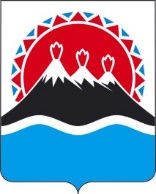 Р А С П О Р Я Ж Е Н И Е ПРАВИТЕЛЬСТВАКАМЧАТСКОГО КРАЯг. Петропавловск-КамчатскийВ соответствии с частью 33 раздела 2 Регламента Правительства Камчатского края, утвержденного постановлением Губернатора Камчатского края от 18.11.2019 № 82Утвердить план заседаний Правительства Камчатского края на 2023 год согласно приложению 1 к настоящему распоряжению.Утвердить план основных организационно-массовых мероприятий краевого, межрегионального, всероссийского уровня, проводимых Правительством Камчатского края и иными исполнительными органами государственной власти Камчатского края, на 2023 год согласно приложению 2 к настоящему распоряжению. План заседаний Правительства Камчатского края на 2023 годПланосновных организационно-массовых мероприятий краевого, межрегионального, всероссийского уровня, 
проводимых Правительством Камчатского края и иными исполнительными органами государственной власти Камчатского края на 2023 год[Дата регистрации]№[Номер документа]Председатель Правительства Камчатского края[горизонтальный штамп подписи 1]Е.А. ЧекинПриложение 1 к распоряжению Правительства Камчатского краяПриложение 1 к распоряжению Правительства Камчатского краяПриложение 1 к распоряжению Правительства Камчатского края[Дата регистрации]№[Номер документа]№ п/пНаименование вопросаПериод рассмотренияДокладчики1234О реализации антикризисных мер поддержки субъектов малого и среднего предпринимательстваФевральМинистерство экономического развития Камчатского краяО необходимости регулирования численности животных без владельцев, находящихся за пределами населенных пунктовМартАгентство по ветеринарии Камчатского краяО реализации и оценке эффективности государственных программ Камчатского края за 2022 год Об итогах исполнения краевого бюджета за 2022 год АпрельМинистерство экономического развития Камчатского края Министерство финансов Камчатского краяОб итогах исполнения краевого бюджета за 1 квартал 2023 года О реализации мероприятий государственных программ Камчатского края за первый квартал 2023 годаМайМинистерство финансов Камчатского краяМинистерство экономического развития Камчатского краяОб исполнении государственной программы Камчатского края «Безопасная Камчатка», утвержденной постановлением Правительства Камчатского края от 14.11.2016 № 448-П, за 2022 годИюньМинистерство по чрезвычайным ситуациям Камчатского края1234О подведении итогов прохождения отопительного периода 2022-2023ИюльМинистерство жилищно-коммунального хозяйства и энергетики Камчатского краяОб итогах исполнения краевого бюджета за 1 полугодие 2023 годаО реализации мероприятий государственных программ Камчатского края за I полугодие 2023 годаАвгустМинистерство финансов Камчатского краяМинистерство экономического развития Камчатского краяОб эффективном использовании государственного имущества Камчатского краяСентябрьМинистерство имущественных и земельных отношений Камчатского краяО прогнозе социально-экономического развития Камчатского края О достаточности имущества краевого резерва для ликвидации чрезвычайных ситуаций природного и техногенного характераОктябрьМинистерство экономического развития Камчатского краяМинистерство по чрезвычайным ситуациям Камчатского краяО готовности к прохождению отопительного периода 2023-2024Об итогах исполнения краевого бюджета за 9 месяцев 2023 годаО реализации мероприятий государственных программ Камчатского края за 9 месяцев 2023 годаНоябрьМинистерство жилищно-коммунального хозяйства и энергетики Камчатского края Министерство финансов Камчатского краяМинистерство экономического развития Камчатского краяО ходе реализации государственной программы Камчатского края «Социальное и экономическое развитие территории с особым статусом «Корякский округ»ДекабрьМинистерство по делам местного самоуправления и развитию Корякского округа Камчатского края Приложение 2 к распоряжению Правительства Камчатского краяПриложение 2 к распоряжению Правительства Камчатского краяПриложение 2 к распоряжению Правительства Камчатского края[Дата регистрации]№[Номер документа]№ п/пМероприятияСроки исполненияСроки исполненияИсполнители12334В течение годаВ течение годаВ течение годаВ течение годаВ течение годаКраевой конкурс грантов для социально ориентированных некоммерческих организаций3 квартал3 кварталМинистерство развития гражданского общества и молодежи Камчатского краяЯнварьЯнварьЯнварьЯнварьЯнварьКлуб «Деловая Камчатка»Клуб «Деловая Камчатка»январьМинистерство экономического развития Камчатского краяМероприятие, посвященное подведению итогов проведенного в Камчатском крае этапа всероссийского молодежного экологического форума «Экосистема»Мероприятие, посвященное подведению итогов проведенного в Камчатском крае этапа всероссийского молодежного экологического форума «Экосистема»январьМинистерство развития гражданского общества и молодежи Камчатского края Администрация Губернатора Камчатского краяФестиваль «Спортивная студенческая ночь» в рамках Дня студентаФестиваль «Спортивная студенческая ночь» в рамках Дня студентаянварьМинистерство развития гражданского общества и молодежи Камчатского края Региональный этап Всероссийского конкурса научно-технологических проектов «Большие вызовы»Региональный этап Всероссийского конкурса научно-технологических проектов «Большие вызовы»январь - мартМинистерство образования Камчатского краяРегиональный этап Всероссийского конкурса в области педагогики, воспитания и работы с детьми школьного возраста и молодёжью до 20 лет «За нравственный подвиг учителя»Региональный этап Всероссийского конкурса в области педагогики, воспитания и работы с детьми школьного возраста и молодёжью до 20 лет «За нравственный подвиг учителя»январь-майМинистерство образования Камчатского края1234Региональная гуманитарная олимпиада школьников «Умники и умницы Камчатки»январь-декабрьМинистерство образования Камчатского краяРегиональный этап Всероссийского конкурса в области педагогики, воспитания и работы с детьми школьного возраста и молодёжью до 20 лет «За нравственный подвиг учителя»январь-майМинистерство образования Камчатского краяКубок России по снежным дисциплинам ездового спорта (1 этап)6 - 9 январяМинистерство спорта Камчатского краяПраздничное мероприятие, посвященное 100-летию создания первого государственного финансового органа Камчатки12 январяМинистерство финансов Камчатского краяДни Камчатского края в Высшей школе экономики, г. Москва12 января - 12 февраляКГКУ «Представительство Камчатского края»Чемпионат и первенство ДФО по киокусинкай26 - 30 январяМинистерство спорта Камчатского краяФевральФевральФевральФевральРоссийский инвестиционный форум-2023 на федеральной территории «Сириус», г. СочифевральМинистерство туризма Камчатского краяМинистерство экономического развития Камчатского краяСеминар для социально ориентированных некоммерческих организаций по социальному проектированиюфевральМинистерство развития гражданского общества и молодежи Камчатского краяДеловой форум «Дальний Восток: Зима открытий»февральМинистерство туризма Камчатского края АНО «Камчатский выставочно-туристический центр» (по согласованию)Союз «Торгово-промышленная палата Камчатского края» (по согласованию)Региональная выставка-ярмарка «Сказочная Камчатка»февральМинистерство туризма Камчатского краяАНО «Камчатский выставочно-туристический центр» (по согласованию)Чемпионат двух и более федеральных округов по снежным дисциплинам на средние и длинные дистанции по ездовому спорту09 - 16 февраляМинистерство спорта Камчатского краяВсероссийские массовые соревнования по лыжным гонкам «Лыжня России»11 февраляМинистерство спорта Камчатского краяКраевая гонка на собачьих упряжках «Avacha race»11 - 15 февраляМинистерство туризма Камчатского края АНО «Камчатский выставочно-туристический центр» (по согласованию)Региональный этап соревнований по ездовому спорту «Детская гонка Дюлин «Берингия-2023»16 - 19 февраляМинистерство спорта Камчатского краяПервенство ДФО по ездовому спорту17 - 20 февраляМинистерство спорта Камчатского краяКраевая выставка-конкурс декоративно-прикладного искусства учащихся детских художественных школ, школ искусств Камчатского края «Этот красочный мир»17 февраляМинистерство культуры Камчатского краяОбщероссийский фестиваль природы «Первозданная Россия», г. Москва18 февраля - 19 мартаКГКУ «Представительство Камчатского края»Торжественное мероприятие, посвященное Дню воинской славы России – Дню защитника Отечества21 - 22 февраляВойска и Силы на Северо-Востоке Российской Федерации (по согласованию)Министерство культуры Камчатского краяАдминистрация Губернатора Камчатского краяОфицерский бал21 - 22 февраляВойска и Силы на Северо-Востоке Российской Федерации (по согласованию)Администрация Петропавловск-Камчатского городского округа (по согласованию)Администрация Губернатора Камчатского краяСоревнования по ездовому спорту «Елизовский спринт»25 февраляМинистерство туризма Камчатского края АНО «Камчатский выставочно-туристический центр» (по согласованию)Камчатская традиционная гонка на собачьих упряжках «Берингия – 2023»25 февраля - 26 мартаМинистерство туризма Камчатского края АНО «Камчатский выставочно-туристический центр» (по согласованию)МартМартМартМартВыставка «Камчатка-твое невероятное приключение» в Доме Правительства Российской Федерации, г. МосквамартКГКУ «Представительство Камчатского края»Краевой смотр-конкурс профессионального мастерства «Лучший музейный работник Камчатского края»мартМинистерство культуры Камчатского краяРегиональный этап Всероссийского конкурса педагогов дополнительного образования «Сердце отдаю детям»мартМинистерство образования Камчатского краяРегиональный этап Большого Всероссийского фестиваля детского и юношеского творчества, в том числе для детей с ограниченными возможностями здоровья мартМинистерство образования Камчатского краяКраевой конкурс профессионального мастерства «Учитель-дефектолог года»мартМинистерство образования Камчатского краяНаучно-практическая конференция XХII Бушелевские чтениямартФГБОУ ВО «Камчатский государственный университет имени Витуса Беринга» (по согласованию)Министерство образования Камчатского краяXIV Национальная (всероссийская) НПК «Природные ресурсы, их современное состояние, охрана, промысловое и техническое использование»мартФГБОУ ВО «Камчатский государственный технический университет» (по согласованию)Министерство образования Камчатского краяXXVI ежегодная научная конференция «Вулканизм и связанные с ним процессы»мартФГБУН Институт вулканологии и сейсмологии ДВО РАН (по согласованию)Министерство образования Камчатского краяКруглый стол на тему «О воздействии на окружающую среду предприятий основных отраслей экономики Камчатского края. Экологические проблемы и пути их решения»мартМинистерство природных ресурсов и экологии Камчатского краяVIII Международная конференция «Арктика: устойчивое развитие» («Арктика-2023»)мартМинистерство туризма Камчатского краяМинистерство экономического развития Камчатского краяБольшая пресс-конференция Губернатора Камчатского краямарт - апрельАдминистрация Губернатора Камчатского края Краевой кочующий фестиваль традиционных ремесел и народных художественных промыслов коренных малочисленных народов Камчатского края «Мастера земли Уйкоаль»март - апрельМинистерство культуры Камчатского краяКраевой конкурс мастеров народных художественных промыслов и традиционных ремесел Камчатского края «Сила традиций»март - апрельМинистерство культуры Камчатского краяОткрытый краевой фестиваль-конкурс детских и юношеских любительских театров «Маска-2023»март - апрельМинистерство культуры Камчатского краяРегиональный этап Всероссийского конкурса «Мастер года» среди мастеров производственного обучения профессиональных образовательных организаций Камчатского краямарт - майМинистерство образования Камчатского краяКонкурс-фестиваль «Студенческая весна Камчатки», направление делегации на всероссийский этапмарт - майМинистерство развития гражданского общества и молодежи Камчатского краяФестиваль зимних видов спорта «Снежный путь»4 мартаМинистерство туризма Камчатского краяАНО «Камчатский выставочно-туристический центр» (по согласованию)Торжественный прием Губернатора Камчатского края, посвященный Международному женскому дню7 мартаМинистерство культуры Камчатского краяАдминистрация Губернатора Камчатского краяЧемпионат и первенство ДФО по тхэквондо09 - 13 мартаМинистерство спорта Камчатского краяXIII Ежегодная краевая выставка-ярмарка православной литературы «Книги, которые меняют жизнь»10 мартаМинистерство культуры Камчатского краяЧемпионат России по горнолыжному спорту12 - 21 мартаМинистерство спорта Камчатского краяМеждународная туристическая выставка MITT (г.Москва)16 – 18 мартаМинистерство туризма Камчатского краяЧемпионат и первенство ДФО по смешанному боевому единоборству (ММА)16 - 20 мартаМинистерство спорта Камчатского края46-й краевой конкурс исполнительского мастерства учащихся ДМШ, ДШИ Камчатского края и студентов Камчатского колледжа искусств «Юные дарования Камчатки»23 мартаМинистерство культуры Камчатского краяЭтап Кубка России по шахматам «Кубок Камчатки»23 - 31 мартаМинистерство спорта Камчатского краяКраевой фестиваль искусств «Камчатская весна»24 мартаМинистерство культуры Камчатского краяДень работника культуры25 мартаМинистерство культуры Камчатского краяАпрельАпрельАпрельАпрельНеделя профориентации «Время выбирать профессию» в рамках проведения Всероссийской профориентационной акции «Неделя без турникетов»апрельМинистерство труда и развития кадрового потенциала Камчатского краяМесячник охраны труда апрельМинистерство труда и развития кадрового потенциала Камчатского краяКраевой конкурс «Лучшая детская школа искусств Камчатского края»апрельМинистерство культуры Камчатского краяВыставка в Государственном центральном музее современной истории России, г. МоскваапрельКГКУ «Представительство Камчатского края»Всероссийская акция «Библионочь-2023»апрельМинистерство культуры Камчатского краяРегиональный этап Всероссийского конкурса «Живая классика»апрельМинистерство образования Камчатского краяКраевой конкурс профессионального мастерства «Учитель года Камчатки»апрельМинистерство образования Камчатского краяКраевой конкурс профессионального мастерства «Воспитатель года Камчатки»апрельМинистерство образования Камчатского краяКраевой конкурс профессионального мастерства «Педагогический дебют»апрельМинистерство образования Камчатского края  Региональный чемпионат профессионального мастерства среди инвалидов и лиц с ограниченными возможностями здоровья «Абилимпикс» в Камчатском краеапрельМинистерство образования Камчатского краяАрхитектурный смотр выставка «Твой дом»апрельМинистерство туризма Камчатского краяПасхальная ярмаркаапрельМинистерство туризма Камчатского краяКонкурс на получение премий лучшим учителямза достижения в педагогической деятельностиапрель-майМинистерство образования Камчатского края Краевая благотворительная акция «Весенняя Неделя Добра»апрельМинистерство развития гражданского общества и молодежи Камчатского краяКраевой конкурс «Лучшая некоммерческая организация года в Камчатском крае»апрель-майМинистерство развития гражданского общества и молодежи Камчатского краяКраевой этап всероссийского конкурса «Лучшая муниципальная практика» по номинации «Укрепление межнационального мира и согласия, реализация иных мероприятий в сфере национальной политики на муниципальном уровне»апрель-июньМинистерство развития гражданского общества и молодежи Камчатского краяКонкурс «Торговля Камчатки»апрель - июльМинистерство экономического развития Камчатского краяСоюз «Торгово-промышленная палата Камчатского края» (по согласованию)Межрегиональная дистанционная олимпиада «Познаю Россию — 2023»апрель-сентябрьМинистерство образования Камчатского краяПрезентация Камчатского края в Министерстве иностранных дел Российской Федерации (г. Москва, культурный центр ГлавУпДК при МИД России)1 декада апреляМинистерство туризма Камчатского краяМеждународный арктический форум, 
г. Санкт-Петербург1 декада апреляМинистерство туризма Камчатского краяМинистерство экономического развития Камчатского краяXXII краевой фестиваль детского дошкольного творчества «Маленькая страна. Камчатка»1 апреляМинистерство культуры Камчатского краяВсероссийские соревнования по биатлону «Кубок Востока»04 - 10 апреляМинистерство спорта Камчатского краяКраевой конкурс хоровых коллективов и ансамблей ДМШ, ДШИ Камчатского края «Весенние голоса»8 апреляМинистерство культуры Камчатского краяМассовое мероприятие «День заботы о памятниках истории и культуры», посвященное Международному дню охраны памятников и исторических мест 14 - 18 апреляСлужба охраны объектов культурного наследия Камчатского краяЮбилей Камчатского театра драмы и комедии21 апреляМинистерство культуры Камчатского краяVI краевой конкурс хореографических коллективов и балетмейстеров «Танцевальный вернисаж»22 апреляМинистерство культуры Камчатского краяМайМайМайМайВыставка-ярмарка «Искусство жить на даче»майМинистерство туризма Камчатского краяЯрмарка выходного днямайМинистерство туризма Камчатского краяФестиваль внутреннего туризма «8230» в парке Горького, г. МосквамайКГКУ «Представительство Камчатского края»Краевая фольклорная Ассамблея «Славянский венок» в честь Дня славянской письменности.майМинистерство культуры Камчатского краяРегиональный этап Всероссийских спортивных соревнований школьников «Президентские состязания»майМинистерство образования Камчатского края, Министерство спорта Камчатского краяРегиональный этап Всероссийских спортивных игр школьников «Президентские спортивные игры»майМинистерство образования Камчатского края, Министерство спорта Камчатского краяXIII Съезд предпринимателей Камчатского краямайМинистерство экономического развития Камчатского краяКраевая акция «Я помню! Я горжусь» в рамках Всероссийской акции «Георгиевская ленточка»майМинистерство развития гражданского общества и молодежи Камчатского краяМитинг студенческой молодежи «Вахта Памяти», посвященный годовщине Победы в Великой Отечественной войнемайМинистерство развития гражданского общества и молодежи Камчатского краяРегиональный этап конкурса профессионального мастерства «лучшие в профессии «Медицинская сестра/медицинский брат» первичного звена здравоохранения Камчатского края»майМинистерство здравоохранения Камчатского краяМеждународная акция «Сад памяти»май - июньАгентство лесного хозяйства Камчатского краяРегиональный этап конкурса «Лучший специалист в сфере государственной молодежной политики»май - августМинистерство развития гражданского общества и молодежи Камчатского краяКорякский обрядовый праздник «Аюангыт»1 маяМинистерство культуры Камчатского краяПраздник весны и труда 1 маяФедерация профсоюзов Камчатки (по согласованию)Исполнительные органы государственной власти Камчатского краяДень воинской славы России – День победы советского народа Великой Отечественной войне 1941-1945 годов9 маяМинистерство культуры Камчатского краяАдминистрация Губернатора Камчатского края Войска и Силы на Северо-Востоке Российской Федерации (по согласованию)Камчатское краевое отделение Всероссийской общественной организации ветеранов (пенсионеров) войны, труда, Вооруженных Сил и правоохранительных органов (по согласованию)Праздничное мероприятие, посвященное Международному дню семьи15 маяМинистерство социального благополучия и семейной политики Камчатского краяМинистерство культуры Камчатского краяМеждународная акция «Ночь музеев»19 маяМинистерство культуры Камчатского краяИюньИюньИюньИюньТоржественное мероприятие, посвященное Дню медицинского работникаиюньМинистерство здравоохранения Камчатского краяВыставка «Дети лета. Мир детства и город профессий»июньМинистерство туризма Камчатского краяФестиваль «ПапоротнИКРАб»июньМинистерство туризма Камчатского краяАНО «Камчатский выставочно-туристический центр» (по согласованию)ООО «Пиар-агентство «Просто» (по согласованию)Праздник, посвященный Дню российской молодежииюньМинистерство развития гражданского общества и молодежи Камчатского краяФестиваль национальных культур «Содружество»июньМинистерство развития гражданского общества и молодежи Камчатского краяСеминар для социально ориентированных некоммерческих организаций по социальному проектированиюиюньМинистерство развития гражданского общества и молодежи Камчатского краяЕжегодный краевой конкурс полевых поваров «Золотой котелок»июньМинистерство туризма Камчатского краяАНО «Камчатский выставочно-туристический центр» (по согласованию)Региональный этап Всероссийской военно-спортивной игры «Победа»июнь - июльМинистерство развития гражданского общества и молодежи Камчатского краяКамчатский краевой конкурс на звание «Лучший по профессии» среди операторов машинного доения в Камчатском краеиюнь - июльМинистерство сельского хозяйства, пищевой и перерабатывающей промышленности Камчатского краяВыставка 3Д картин, г. Москваиюнь - декабрьКГКУ «Представительство Камчатского края»Торжественное мероприятие, посвященное Дню защиты детей1 июняАгентство записи актов гражданского состояния и архивного дела Камчатского краяВсероссийский полумарафон «Забег.рф»4 июняМинистерство спорта Камчатского краяПраздничные мероприятия, посвященные Всемирному дню охраны окружающей среды и Дню эколога5 июняМинистерство природных ресурсов и экологии Камчатского краяТрадиционный праздник береговых   коряков – День первой рыбы12 июняМинистерство культуры Камчатского краяПетербургский международный экономический форум, г. Санкт-Петербург14 - 17 июняМинистерство туризма Камчатского краяМинистерство экономического развития Камчатского краяСоюз «Торгово-промышленная палата Камчатского края» (по согласованию)Отчёт Губернатора Камчатского края об итогах работы Правительства Камчатского края за 2022 год перед законодательной властью15 - 20 июняАдминистрация Губернатора Камчатского краяВсероссийские соревнования по сноуборду (PSL, PGS, SBX)19 - 25 июняМинистерство спорта Камчатского краяТоржественное мероприятие, посвященное Дню работника торговли21 - 24 июняМинистерство экономического развития Камчатского краяИюльИюльИюльИюльРегиональный этап конкурса «Лучшие практики наставничества Камчатского края – 2023» июльМинистерство экономического развития Камчатского краяДень горной промышленности Камчатского краяиюльМинистерство природных ресурсов и экологии Камчатского краяВоенно-патриотический фестиваль «Главное – Отчизне служить»1 декада июляМинистерство культуры Камчатского краяДень образования Камчатского края1 июляМинистерство культуры Камчатского краяМинистерство по делам местного самоуправления и развитию Корякского округа Камчатского краяПервенство ДФО по горнолыжному спорту7 - 8 июляМинистерство спорта Камчатского краяТоржественное мероприятие, посвященное Дню семьи, любви и верности8 июляМинистерство социального благополучия и семейной политики Камчатского края Агентство записи актов гражданского состояния и архивного дела Камчатского краяМинистерство культуры Камчатского краяПраздничное мероприятие, посвященное Дню рыбака9 июляМинистерство рыбного хозяйства Камчатского краяМинистерство культуры Камчатского краяМинистерство по чрезвычайным ситуациям Камчатского краяАдминистрация Петропавловск-Камчатского городского округа (по согласованию)Всероссийский массовый турнир по баскетболу 3х3 «Оранжевый мяч» 15 июляМинистерство спорта Камчатского края«Праздник бубна» в рамках Единого дня фольклора 16 июляМинистерство культуры Камчатского краяТоржественное мероприятие, посвященное Дню Военно-Морского флота30 июляВойска и Силы на Северо-Востоке Российской Федерации (по согласованию)Администрация Губернатора Камчатского краяВсероссийский молодежный экологический форум31 июля – 7 августаМинистерство развития гражданского общества и молодежи Камчатского края АвгустАвгустАвгустАвгустДни Камчатского края в Объединении культурных центров ЦАО - ГБУК «Библиотека путешествий», г. МоскваавгустКГКУ «Представительство Камчатского края»Международный день коренных народов мира «День аборигена»августМинистерство культуры Камчатского краяТрейловый забег «Whale Trail»августМинистерство спорта Камчатского краяАНО «Камчатский выставочно-туристический центр»Краевой праздник «День Вулкана»августМинистерство туризма Камчатского краяАНО «Камчатский выставочно-туристический центр» (по согласованию)Гастрокэмп КАМЧАТКА 2023августМинистерство туризма Камчатского краяАНО «Камчатский выставочно-туристический центр» (по согласованию)КГБУ «Сыпучка»Присуждение ежемесячных именных стипендий для поддержки учеников общеобразовательных организаций в Камчатском крае, проявивших выдающиеся способности (стипендии Губернатора Камчатского края)август-сентябрьМинистерство образования Камчатского краяПрисуждение премии за разработку и внедрение инновационных технологий, проектов, способствующих развитию образования в Камчатском краеавгуст -сентябрьМинистерство образования Камчатского краяВсероссийская акция «Сохраним лес»август - октябрьАгентство лесного хозяйства Камчатского краяРегиональный этап Всероссийской олимпиады НТИавгуст-ноябрьМинистерство образования Камчатского краяВсероссийские соревнования по айкидо18 - 21 августаМинистерство спорта Камчатского краяДень Государственного флага Российской Федерации22 августаМинистерство культуры Камчатского краяСентябрьСентябрьСентябрьСентябрьРегиональные детско-юношеские военно-спортивные игры «Зарничка», «Зарница», «Орленок»сентябрьМинистерство развития гражданского общества и молодежи Камчатского краяМежнациональный футбольный турнир команд национальных общественных объединенийсентябрьМинистерство развития гражданского общества и молодежи Камчатского краяКраевая акция «Молодежь - против терроризма», посвященная Дню солидарности в борьбе с терроризмомсентябрьМинистерство развития гражданского общества и молодежи Камчатского краяСеминар для социально ориентированных некоммерческих организаций по социальному проектированиюсентябрьМинистерство развития гражданского общества и молодежи Камчатского краяОткрытие школьного Кванториума на базе МАОУ «Средняя школа № 28» Петропавловска-Камчатского городского округа (в рамках федерального проекта «Современная школа»)сентябрьМинистерство образования Камчатского краяОткрытие центра выявления и поддержки одаренных детей в области искусства, спорта и науки в Камчатском крае по типу образовательного центра «Сириус» в г. Сочи (в рамках федерального проекта «Успех каждого ребенка»)сентябрьМинистерство образования Камчатского краяИтельменский обрядовый праздник «Алхалалалай»сентябрьМинистерство культуры Камчатского краяПрофнаправленное мероприятие «Народный врач»сентябрьМинистерство здравоохранения Камчатского краяВыставка ярмарка «Край мастеров - 2023»сентябрьМинистерство туризма Камчатского края Администрация Елизовского муниципального района(по согласованию)Запуск проекта «Цифровое село» в Усть-Камчатском муниципальном районесентябрьМинистерство цифрового развития Камчатского краяКраевой фестиваль «Сохраним лососей ВМЕСТЕ!»сентябрьМинистерство туризма Камчатского края Администрация Усть-Большерецкого муниципального районаАНО «Камчатский выставочно-туристический центр» (по согласованию)Российская агропромышленная выставка «Золотая осень», г. Москвасентябрь - октябрьКГКУ «Представительство Камчатского края»Региональный молодежный инновационный конкурссентябрь-октябрьМинистерство образования Камчатского краяВыставка-ярмарка достижений камчатских товаропроизводителей «Елизовская осень» 1 декада сентябряАдминистрация Елизовского муниципального района (по согласованию)Министерство туризма Камчатского края Министерство сельского хозяйства, пищевой и перерабатывающей промышленности Камчатского края Союз «Торгово-промышленная палата Камчатского края» (по согласованию)Восточный экономический форум, г. Владивосток5 - 8 сентябряМинистерство туризма Камчатского краяМинистерство экономического развития Камчатского краяАНО «Камчатский выставочно-туристический центр» (по согласованию)Союз «Торгово-промышленная палата Камчатского края» (по согласованию)Большой детский фестиваль «Эхо»5 – 12 сентябряМинистерство культуры Камчатского краяВыставка Камчатского отделения Союза художников России7 сентябряМинистерство культуры Камчатского краяКубок России по бесснежным дисциплинам ездового спорта (3 этап)08 - 11 сентябряМинистерство спорта Камчатского краяЧемпионат России по мотоциклетному спорту (дисциплина: мотокросс, командные соревнования)09 - 10 сентябряМинистерство спорта Камчатского краяПрямая линия с Губернатором Камчатского края15 сентябряАдминистрация Губернатора Камчатского краяВсероссийский день бега «Кросс нации»16 сентябряМинистерство спорта Камчатского краяОсвящение Камчатского Морского собора Святейшим Патриархом Московским и всея Руси Кириллом17 сентябряАдминистрация Губернатора Камчатского краяТоржественное мероприятие, посвященное Дню работников леса17 сентябряАгентство лесного хозяйства Камчатского краяЭкологический фестиваль «Море жизни»23 сентябряМинистерство природных ресурсов и экологии Камчатского краяОктябрьОктябрьОктябрьОктябрьКраевой фестиваль классической музыкиоктябрьМинистерство культуры Камчатского краяАлтайский экологический форум «Нить природы», Республика АлтайоктябрьМинистерство природных ресурсов и экологии Камчатского краяВыставка PIR EXPO 2023, г. МоскваоктябрьКГКУ «Представительство Камчатского края»Краевая Ярмарка социальных инициативоктябрьМинистерство развития гражданского общества и молодежи Камчатского краяКонкурс творческий работ на родных языках народов, проживающих на территории Камчатского краяоктябрь-декабрьМинистерство развития гражданского общества и молодежи Камчатского краяРоссийская агропромышленная выставка «Золотая осень – 2023»1 декада октябряМинистерство сельского хозяйства, пищевой и перерабатывающей промышленности Камчатского краяМеждународный день пожилых людей1 октябряМинистерство социального благополучия исемейной политики Камчатского краяКГАУ СЗ «Камчатский специальный дом ветеранов» (по согласованию)Мероприятие, посвященное всемирному дню животных4 октябряАгентство по ветеринарии Камчатского краяФестиваль «Камчатка рыбацкая»08 - 17 октябряМинистерство рыбного хозяйства Камчатского краяМинистерство культуры Камчатского краяАНО «Камчатский выставочно-туристический центр»Торжественное открытие 91 сезона в Камчатском театре драмы и комедии13 октябряМинистерство культуры Камчатского краяТоржественное мероприятие, посвященное Дню отца15 октябряАгентство записи актов гражданского состояния и архивного дела Камчатского краяМинистерство социального благополучия исемейной политики Камчатского краяМинистерство культуры Камчатского краяДень памяти моряков и рыбаков17 октябряМинистерство рыбного хозяйства Камчатского края, Министерство культуры Камчатского края, Администрация Петропавловск-Камчатского городского округаЕжегодный краевой конкурс на звание «Лучший по профессии» в рыбной отрасли20 октября - 30 ноябряМинистерство рыбного хозяйства Камчатского краяXII краевой конкурс вокально-художественного творчества «Поющая Камчатка» 	27 октябряМинистерство культуры Камчатского краяНоябрьНоябрьНоябрьНоябрьМежрегиональный туристический форум «Камчатка – твоё невероятное приключение»ноябрьМинистерство туризма Камчатского краяАНО «Камчатский выставочно-туристический центр» (по согласованию)Ежегодный краевой конкурс «Лидер качества»ноябрьМинистерство туризма Камчатского краяМероприятия, посвященные Всемирному дню качестваноябрьМинистерство туризма Камчатского края АНО «Камчатский выставочно-туристический центр» (по согласованию)Общекраевая ярмарка вакансий рабочих и учебных местноябрьМинистерство труда и развития кадрового потенциала Камчатского краяКонкурс профессионального мастерства в сфере пищевой и перерабатывающей промышленностиноябрьМинистерство сельского хозяйства, пищевой и перерабатывающей промышленности Камчатского краяСеминар-практикум «Подготовка отчетов НКО об использовании средств краевого бюджета, предоставленных в целях реализации социально значимых проектов»ноябрьМинистерство развития гражданского общества и молодежи Камчатского краяВсероссийская просветительская акция «Большой этнографический диктант» в Камчатском краеноябрьМинистерство развития гражданского общества и молодежи Камчатского краяКраевой конкурс профессионального мастерства преподавателей ДМШ, музыкальных и хореографических отделений ДШИ Камчатского края «Лучший преподаватель года в сфере художественно-эстетического образования детей» ноябрьМинистерство культуры Камчатского краяКлуб «Деловая Камчатка»ноябрьМинистерство экономического развития Камчатского краяКраевая выставка декоративно-прикладного и изобразительного искусства «Традиции и современность»ноябрь-декабрьМинистерство культуры Камчатского краяДень работника сельского хозяйства и перерабатывающей промышленности 1 декада ноябряМинистерство сельского хозяйства, пищевой и перерабатывающей промышленности Камчатского краяВсероссийские соревнования по самбо «Памяти Мастера спорта СССР международного класса Владимира Пушницы»3 - 6 ноябряМинистерство спорта Камчатского краяВсероссийская культурно-образовательная акция «Ночь искусств»4 ноябряМинистерство культуры Камчатского краяКорякский обрядовый праздник морского зверя «Хололо»4 ноябряМинистерство культуры Камчатского краяДни регионов Дальнего Востока в Москве – 2023, г. Москва22 ноября - 10 декабряМинистерство туризма Камчатского краяМинистерство экономического развития Камчатского края КГКУ «Представительство Камчатского края»Торжественное мероприятие, посвященное Дню матери26 ноябряМинистерство социального благополучия и семейной политики Камчатского краяМинистерство культуры Камчатского края Агентство записи актов гражданского состояния и архивного дела Камчатского краяДекабрьДекабрьДекабрьДекабрьВыставка-ярмарка народных художественных промыслов «ЛАДЬЯ. Зимняя сказка-2023»декабрьМинистерство туризма Камчатского краяАНО «Камчатский выставочно-туристический центр» (по согласованию)Новогодняя универсальная ярмаркадекабрьМинистерство туризма Камчатского краяАНО «Камчатский выставочно-туристический центр» (по согласованию)Министерство экономического развития Камчатского краяМолодежная интеллектуальная межнациональная игра «Многоликая страна»декабрьМинистерство развития гражданского общества и молодежи Камчатского краяМежрегиональная научно-практическая конференциядекабрьМинистерство образования Камчатского краяГубернаторская новогодняя ёлкадекабрьМинистерство образования Камчатского краяМеждународная научно-практическая конференция «Региональные проблемы развития Дальнего Востока России и Арктики»декабрьМинистерство экономического развития и торговли Камчатского края Министерство образования Камчатского краяКамчатский филиал ФГБУН Тихоокеанского института географии ДВО РАН (по согласованию)Краевой фестиваль     национальных культур и этнических групп Камчатки «В семье единой»декабрьМинистерство культуры Камчатского краяКорякский обрядовый праздник нового солнца «Встреча нового солнца»декабрьМинистерство культуры Камчатского краяКраевой фестиваль-конкурс сказок коренных малочисленных народов Севера, Сибири и Дальнего Востока, проживающих на Камчатке «Мургин лымныль»декабрьМинистерство культуры Камчатского краяЖенский деловой клуб «Бизнес на Каблуках»декабрьМинистерство экономического развития Камчатского краяЕжегодное Послание Губернатора Камчатского края органам власти субъектадекабрьАдминистрация Губернатора Камчатского краяИсполнительные органы государственной власти Камчатского краяТоржественный прием Губернатора Камчатского края, посвященный подведению итогов годадекабрьАдминистрация Губернатора Камчатского краяМинистерство культуры Камчатского краяМоисеевские чтения1 декада декабряМинистерство экономического развития Камчатского краяМеждународный день инвалидов3 декабряМинистерство социального благополучия исемейной политики Камчатского краяКГАУ СЗ «Камчатский специальный дом ветеранов» (по согласованию)Торжественное мероприятие, посвященное Международному дню добровольца5 декабряМинистерство развития гражданского общества и молодежи Камчатского краяТоржественное мероприятие, посвященное Дню работников органов ЗАГС18 декабряАгентство записи актов гражданского состояния и архивного дела Камчатского края